………………………………………………………			    	                   	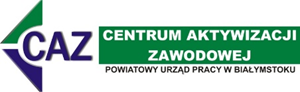 /data wpływu wniosku do PUP/Załącznik Nr 1 do Umowy w sprawie organizacji robót publicznych…………………………………………….…………./pieczęć firmowa Pracodawcy/WNIOSEK O ZWROT CZĘŚCI KOSZTÓW PONIESIONYCH NA WYNAGRODZENIA I SKŁADKI NA UBEZPIECZENIA SPOŁECZNEW ZWIĄZKU Z ZATRUDNIENIEM BEZROBOTNYCH W RAMACH ROBÓT PUBLICZNYCH ZA MIESIĄC ……  2023 r. W RAMACH UMOWY W SPRAWIE ORGANIZACJI ROBÓT PUBLICZNYCH NR …………ZAWARTA W DNIU …………….DANE  OSOBY BEZROBOTNEJ ZATRUDNIONEJ W RAMACH UMOWY:OŚWIADCZAM, ŻE NR KONTA BANKOWEGO WSKAZANY WW UMOWIE NIE ULEGŁ ZMIANIEZAŁĄCZNIKI: Kserokopia listy płac wraz z potwierdzeniem odbioru wynagrodzenia (pokwitowanie odbioru na liście płac lub wydruk przelewu, lub dokument KW),Deklaracja rozliczeniowa ZUS DRA wraz z dowodem odprowadzenia składek ZUS,Imienny raport miesięczny o należnych składkach i wypłaconych świadczeniach ZUS RCA,Imienny raport miesięczny o wypłaconych świadczeniach i przerwach w opłacaniu składek ZUS RSA.OŚWIADCZAM, ŻE ZAPOZNAŁEM/AM SIĘ Z:„Klauzulą informacyjną o przetwarzaniu danych przez PUP w B-stoku dla pracodawcy”, „Klauzulą informacyjną o przetwarzaniu danych osobowych przez PUP w B-stoku dla osób wskazanych we wnioskach i umowach”, których treść jest dostępna na stronie urzędu: www.bialystok.praca.gov.pl oraz w biuletynie informacji publicznej https://pupbialystok.bip.gov.pl/.IMIĘ I NAZWISKO ORAZ NR TELEFONU OSOBY SPORZĄDZAJĄCEJ WNIOSEK: …………………….……………………..……………………………………..…………………………………./data i czytelny podpis Pracodawcy/………………………………………………………………………….      /data i czytelny podpis osoby wymienionej w pkt. V/UWAGA! Kserokopie dokumentów należy potwierdzić za zgodność z oryginałem!Dokumenty zawierające dane dotyczące pracowników niezatrudnionych w ramach Umowy w sprawie robót publicznych należy zamaskować, zanonimizować!Dopuszcza się przesyłanie dokumentów oraz informacji w postaci elektronicznej przez epuap.gov.pl., lub za pośrednictwem operatora pocztowego w rozumieniu przepisów o prawie pocztowym na adres: ul. Pogodna 63/1, 15-365 Białystok, lub osobiście w Kancelarii mieszczącej się w siedzibie Urzędu.Imię i nazwiskoWysokość wynagrodzenia brutto (z listy płac)Wysokość wynagrodzenia podlegająca refundacji (bez wynagrodzenia chorobowego)Wysokość składki ZUS w % (skł. emerytalna, skł. rentowa, skł. wypadkowa)Kwota składki ZUS w zł(kol. 3 x kol. 4)Wysokość wynagrodzenia chorobowegoOgółem kwota refundacji(kol. 3 + kol. 5 + kol. 6)1234567